                                Liceo José Victorino Lastarria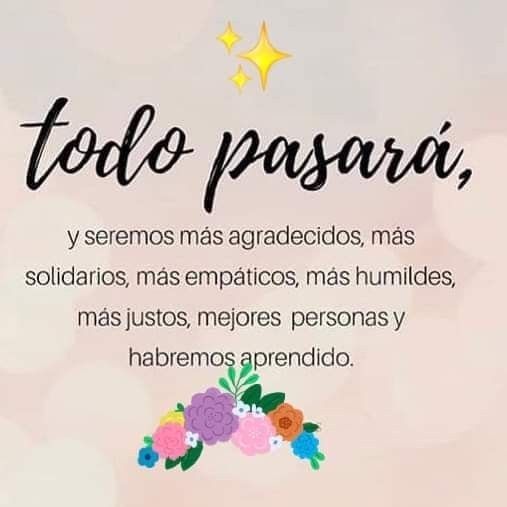                                                  Rancagua                           “Formando Técnicos para el mañana”                                         Unidad Técnico-PedagógicaTALLER DE GASTRONOMÍA Segundo medio María Antonieta Rivera Berrios antonieta.rivera@liceo-victorinolastarria.cl antonierb11@gmail.comPuedes enviar a cualquiera de estos correos, selecciona unoNombre del alumno: Fecha: del 07 al 11 de SeptiembreOA: Elaborar preparaciones básicas de la cocina internacional. Objetivo clase: observar y ejecutar técnicas de torneados de verduras Actividades: Observar video,  aplicar movimiento del cuchillo torneador, enviar un pequeño video explicando su torneado no más de 2 minutos al correo antonieta.rivera@liceo-victorinolastarria.cl https://youtu.be/e3FuTG1y5I4  practica torneado con 7 caras en huevos https://youtu.be/e47BC81QxI8  practica en papas TICKET DE SALIDA: (lo responden sólo los estudiantes que retiran guías impresas)Explicar en qué consiste la técnicas de torneados de verduras